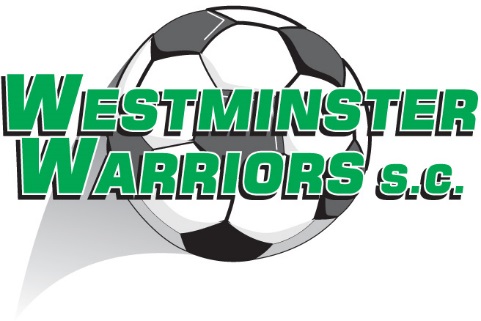 How old must I be to join?	You must be turning five (5) years of age during 2023 (between 1/1/2023 and 31/12/2023).  However, Tiny Tots can be turning 3yrs, 4yrs, 5yrs and 6yrs during 2023.  